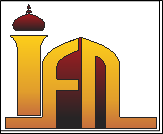 Applicant’s Name:				Interests:Teacher: 			Yes  /	No 		Teacher Assistant:	Yes  /	No 	Circle One: IFN Youth Core / IFN Graduate / Other;  		Year of Graduation or other qualification _______Substitute Teacher:		Yes  /   No       Preferred Time:____________Volunteer:			Yes  /	No        Area of volunteering _________Subject(s) you would like to teach (Select the subject(s) and the number of hours/periods you want to teach):Grade Level you would like to teach (PKG-8th): ______________Contact Information:Primary Phone (cell):Secondary Phone:  Email Address:Comments and/or additional information: (please include any other qualifications)Signature:								Date: (Please retain this stub with you)Application Information (for teachers and substitute teachers only): Please submit your application/resume to ifnss.jobs@ifnonline.com . Job application can be downloaded from IFN website (available from June 1st)Quran and Arabic Studies□Four Periods□ Two PeriodsIslamic Studies□Four Periods□ Two Periods□ One PeriodIslamic History□Four Periods□ Two Periods□ One Period